Appendix A.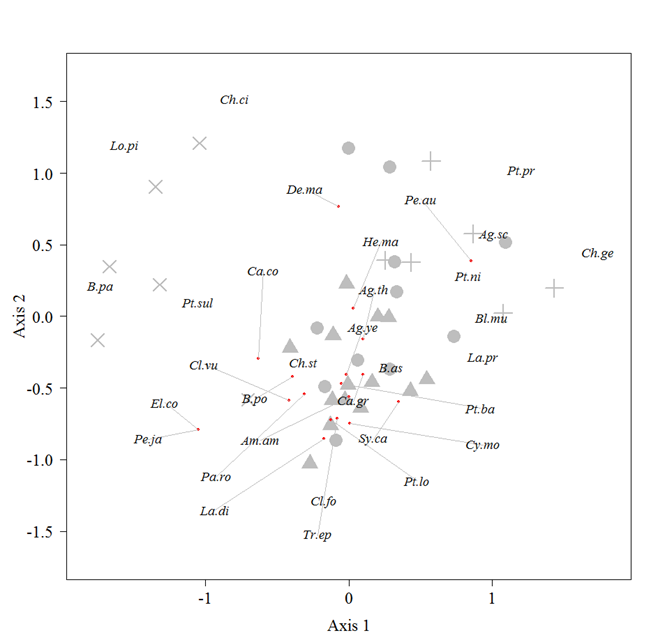 Fig. A1. Non-metric multidimensional scaling (NMDS) ordination of wetland ground beetle speciesSymbols indicate study sites in grassland (x symbols), newly abandoned farmland (triangles), previously abandoned farmland (circles), and remnant wetland (crosses). Red dots with gray lines denote species positions. Please refer to Table A1 for the species names indicated by the abbreviations.Fig. A2. Relationships between the dissimilarity index and two variables (soil moisture and wetland area)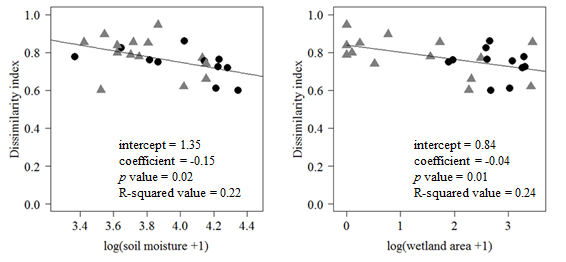 Each point indicates an abandoned farmland site, and the dissimilarity index indicates the difference in species composition for wetland ground beetles between abandoned farmland and wetland. The regression lines are based on linear regression analysis using the dissimilarity index and log-transformed soil moisture or the wetland area. Symbols indicate abandonment age: newly abandoned sites (gray triangles) and previously abandoned sites (black circles).Table A1 List of ground beetle species (Coleoptera: Carabidae) found in this study, the number of sites sampled and the total number of individualsThe number of sites at which each species was collected (Site), total number of individuals (Total), and the abbreviations of the species names (Abbr.).Listed species were grouped by their wing forms; brachypterous (species with rudimentary or short hind wings) and macropterous (species with long hind wings). Table A2 Pairwise ANOSIM between land uses R values (R) and Bonferroni-correlated p values (p) are shown.Table A3 Range of variables in SEMMean values (Mean), standard deviations (SD), maximum values (Max), and minimum values (Min) are shown.SpeciesSitesTotalAbbr.Wetland speciesBrachypterousBembidion assimile1046B.asCarabus conciliator hokkaidensis555Ca.coCarabus granulatus yezoensis26350Ca.grCychrus morawitzi28Cy.moDemetrias marginicollis22De.maHemicarabus maeander paludis1655He.maPterostichus bandotaro30426Pt.baPterostichus prolongatus848Pt.prPterostichus sulcitarsis940Pt.sulMacropterousAgonum sculptipes19492Ag.scAgonum thoreyi nipponicum31692Ag.thAgonum yezoanum21277Ag.yeAmara ampliata850Am.amBembidion paediscum23B.paBembidion poppii captivorum35B.poBlethisa multipunctata aurata11Bl.muChlaenius circumductus22Ch.ciChlaenius gebleri323Ch.geChlaenius stschukini56Ch.stClivina fossor sachalinica11Cl.foClivina vulgivaga18129Cl.vuElaphrus comatus11El.coLachnocrepis prolixa16155La.prLasiotrechus discus14458La.diLoricera pilicornis656Lo.piPanagaeus robustus612Pa.roPerileptus japonicus11Pe.jaPeronomerus auripilis931Pe.auPterostichus longinquus640Pt.loPterostichus nigrita25214Pt.niSynuchus callitheres11Sy.caTrechus ephippiatus261396Tr.epOpen-land speciesBrachypterousAcupalpus hilaris714Pterostichus microcephalus510MacropterousAmara chalcites770Amara communis1381Amara plebeja22Anisodactylus signatus526Chlaenius pallipes1587Dolichus halensis725Harpalus calceatus11Harpalus capito46Harpalus jureceki724Harpalus sinicus521Harpalus vicarious248859Pterostichus haptoderoides japanensis864Pterostichus planicollis14165Pterostichus samurai11Stenolophus iridicolor11Stenolophus propinquus1017Trichotichnus longitarsis57Other habitat speciesBrachypterousDamaster blaptoides rugipennis34Leptocarabus arboreus arboreus37Leptocarabus opaculus opaculus9104Pterostichus orientalis jessoensis11MacropterousAgonum impressum1371Anisodactylus tricuspidatus27Campalita chinense46Colpodes lampros11Pterostichus subovatus11Pterostichus neglectus957Synuchus melantho22590Synuchus nitidus33(a) Wetland and open-land ground beetle species(a) Wetland and open-land ground beetle species(a) Wetland and open-land ground beetle species(a) Wetland and open-land ground beetle species(a) Wetland and open-land ground beetle speciesStatisticNewly abandonedPreviously abandonedWetlandGrasslandR0.90 0.78 1.00 pp < 0.01p < 0.010.02 Newly abandonedR0.15 0.78 p0.12 p < 0.01Previously abandonedR0.17 p0.47 b) Wetland ground beetle speciesb) Wetland ground beetle speciesb) Wetland ground beetle speciesb) Wetland ground beetle speciesb) Wetland ground beetle speciesStatisticNewly abandonedPreviously abandonedWetlandGrasslandR0.84 0.80 0.95 pp < 0.01p < 0.01p < 0.01Newly abandonedR0.16 0.71 p0.08 p < 0.01Previously abandonedR0.17 p0.46 VariablesLand usesMeanSDMaxMinVegetation densityGrassland1.000.001.001.00Vegetation densityNewly abandoned2.620.303.412.25Vegetation densityPreviously abandoned2.880.443.592.09Vegetation densityRemnant wetland3.040.673.842.16Soil moisture (%)Grassland39.323.7145.1635.22Soil moisture (%)Newly abandoned44.5011.4662.7229.72Soil moisture (%)Previously abandoned56.7015.5376.1928.09Soil moisture (%)Remnant wetland78.712.1380.6374.94Patch area (ha)Newly abandoned7.3513.9855.451.25Patch area (ha)Previously abandoned22.3220.7162.994.77Wetland area within 500 m buffer (ha)Newly abandoned7.1110.4530.500.00Wetland area within 500 m buffer (ha)Previously abandoned16.547.5526.475.68Distance between abandoned farmland and wetland area (m)Newly abandoned409.57418.821572.2226.87Distance between abandoned farmland and wetland area (m)Previously abandoned83.7751.77178.9118.60